Supplementary materialSupplementary Table 1. Description of birth registration coverage and groups of household by country.Supplementary Figure 1. Socioeconomic description of households according to sex of head.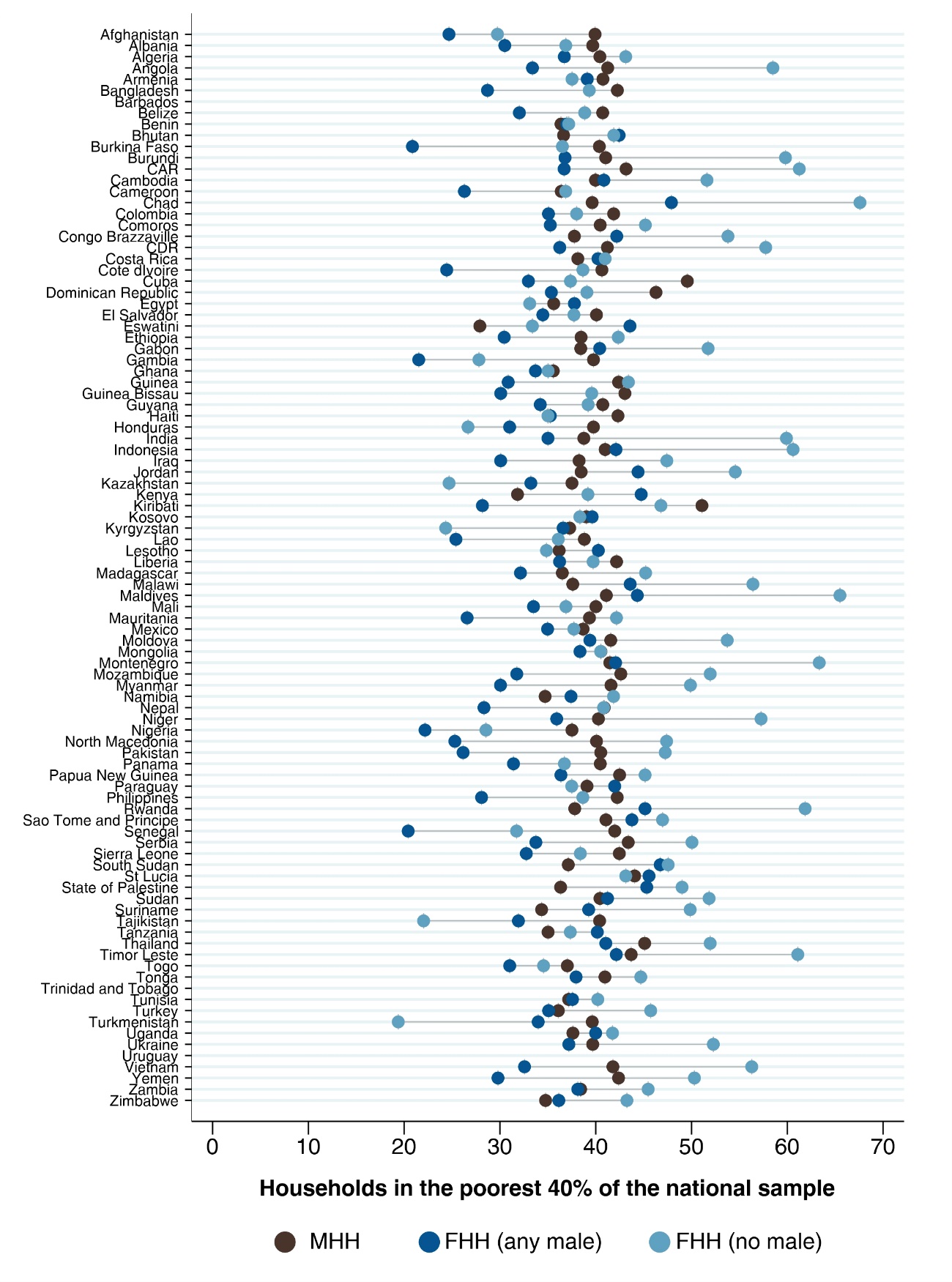 Note: For each of the three categories of sex of the head of household in a given country, we show the proportions of households in the two poorest quintiles, or the poorest 40% of all households.  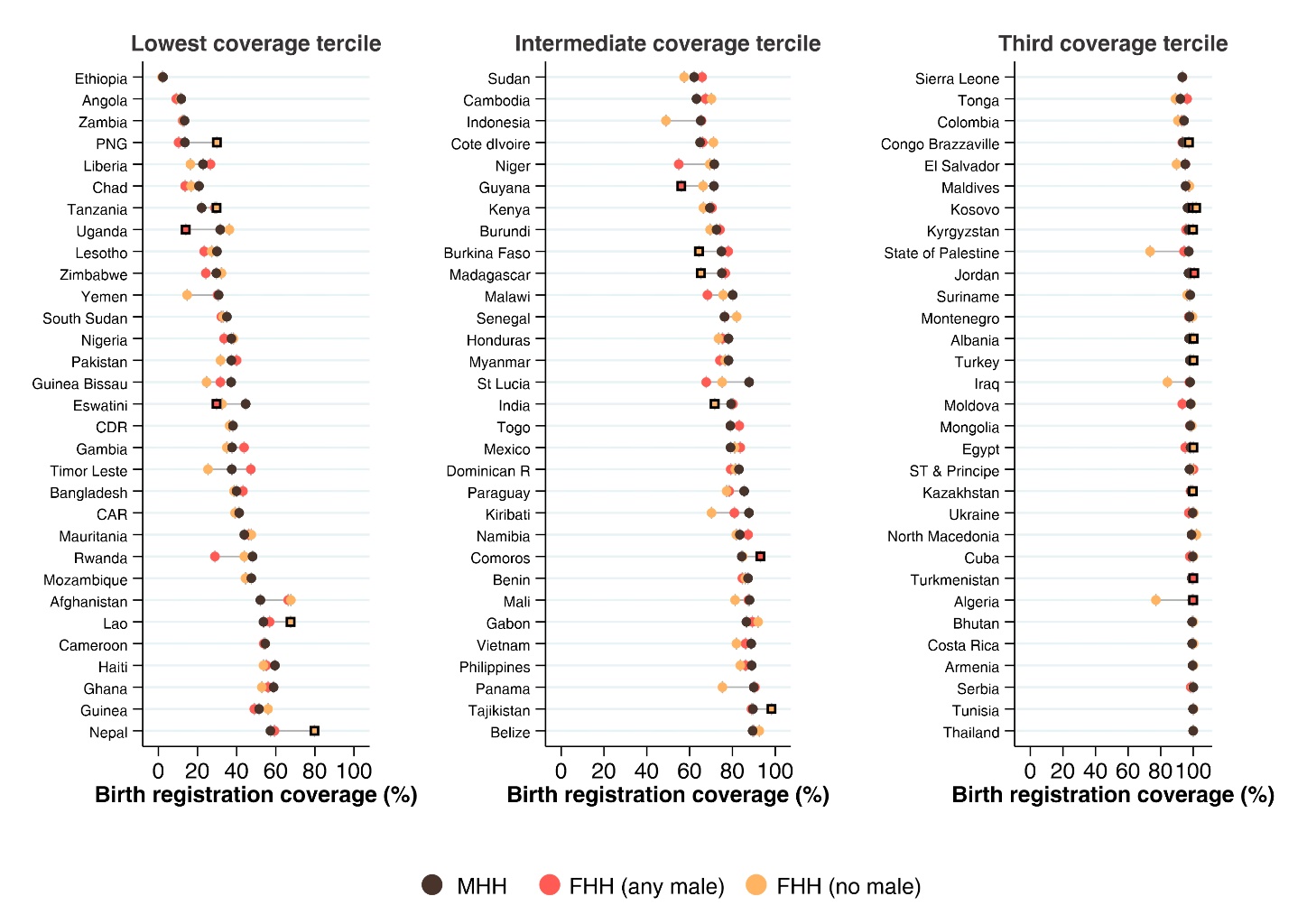 Square symbols identify FHH groups that are significantly (P<0.05) different from the MHH group. Circles identify FHH groups for which the differences from MHH were not significant. Countries with N<25 in FHH (any male): Kosovo, Montenegro, St Lucia, State of Palestine, TunisiaCountries with N<25 in FHH (no male): Afghanistan, Algeria, Armenia, Iraq, Jordan, Kiribati, Kosovo, Kyrgyzstan, Montenegro, North Macedonia, Serbia, St Lucia, State of Palestine, Tonga, Turkey, Turkmenistan, VietnamN of countries: 93; N of children: 187,234Supplementary Figure 2. Unadjusted birth registration coverage according to household types.Supplementary Table 2: Crude coverage of birth registration according to household headship by country.Reference of comparisons: MHHSupplementary Table 3: Adjusted coverage of birth registration according to household headship by country.Reference of comparisons: MHHSupplementary Table 4. Summary of changes in gaps (MHH versus FHH)  of birth registration coverage due to adjustment for wealth, education and residence.Supplementary Table 5: Crude and adjusted coverage ratios of birth registration coverage comparing FHH groups with MHH by country.Reference of comparisons: MHHCountryYearSourceMHHFHH (any male)FHH (no male)Birth registrationBirth registrationBirth registrationBirth registration%%%%ll ulN of childrenAfghanistan2015DHS98.30.80.952.248.955.5156.6Albania2017DHS82.76.211.197.795.498.9292Algeria2018MICS89.16.64.399.498.899.6297.8Angola2015DHS65.511.423.111.59.913.234.6Armenia2015DHS66.815.817.399.797.9100297.6Bangladesh2019MICS87.34.38.34038.441.7120.1Belize2015MICS6715.517.59086.192.9269Benin2017DHS75.16.618.38785.288.7260.9Bhutan2010MICS7221.16.899.598.599.8297.8Burkina_Faso2010DHS90.12.57.473.170.875.4219.3Burundi2016DHS71.36.72272.770.175.1217.9CAR2018MICS74.610.914.541.13844.3123.4Cambodia2014DHS73.217.29.763.76067.3191Cameroon2018DHS748.417.655.852.559.2167.5Chad2019MICS77.36.516.221.519.523.664.6Colombia2015DHS63.618.817.793.692.494.7280.7Comoros2012DHS60.725.813.486.883.189.8259.7Congo_Brazzaville2014MICS75.26.518.39492.695.1281.7Congo_Democratic_Republic2017MICS71.58.220.337.833.842113.6Costa_Rica2011MICS63.520.51699.696.999.9296.4Cote_dIvoire2016MICS82.54.812.765.762.169.1196.9Cuba2019MICS52.229.318.49994.199.8292.9Dominican_Republic2014MICS6418.417.682.380.184.2246.6Egypt2014DHS87.15.27.898.297.498.8294.4El_Salvador2014MICS65.418.61694.692.396.2283.1Eswatini2014MICS54.416.429.237.532.642.8112.9Ethiopia2016DHS74.68.217.22.31.63.37.2Gabon2012DHS7010208884.590.8263.3Gambia2018MICS78.610.41137.834.841113.6Ghana2017MICS66.710.223.157.454.360.4172.1Guinea2018DHS81.3711.757.554.160.9172.5Guinea_Bissau2018MICS77.413.19.535.93338.9107.8Guyana2014MICS65.617.616.867.962.972.6203.4Haiti2016DHS54.923.921.157.25460.4171.6Honduras2011DHS71.913.314.777.37579.5231.8India2015DHS85.47.57.179.278.779.7237.6Indonesia2017DHS85.268.964.462.266.5193.1Iraq2018MICS91.1639897.298.5293.7Jordan2017DHS87.85.56.797.295.998.2291.3Kazakhstan2015MICS6417.918.198.797.899.3295.8Kenya2014DHS67.88.823.46966.971206.9Kiribati2018MICS73.520.26.385.481.388.8255.5Kosovo2019MICS88.85.95.396.793.998.3288.9Kyrgyzstan2018MICS70.813.116.296.994.698.3289.8Lao2017MICS86.17.66.354.451.457.3163.1Lesotho2018MICS58.918.122.928.123.133.784.9Liberia2013DHS64.919.415.819.415.823.658.8Madagascar2018MICS77.87.314.974.37276.4222.7Malawi2015DHS69.49.121.674.872.876.8224.4Maldives2016DHS55.730.613.796.392.898.1287.2Mali2018DHS82.6611.487.385.189.2261.6Mauritania2015MICS62.315.422.34541.748.4135.1Mexico2015MICS73.513.213.379.97584238.9Moldova2012MICS6410.725.39895.899292.8Mongolia2018MICS78.58.213.398.296.699293.8Montenegro2013MICS78.77.713.697.794.299.1291Mozambique2015DHS6210.227.846.641.851.5139.9Myanmar2015DHS77.510.312.177.573.780.9232.1Namibia2013DHS5618.525.586.783.789.1259.5Nepal2019MICS72121659.555.563.3178.3Niger2012DHS84.12.413.566.663.369.8199.7Nigeria2018DHS823.814.235.133.237.1105.4North_Macedonia2018MICS75.214.110.6999799.7295.7Pakistan2017DHS87.55.56.935.431.239.9106.5Panama2013MICS68.116.91588.985.491.7266Papua_New_Guinea2016DHS82.5710.414.712.117.844.6Paraguay2016MICS61.326.212.582.878.786.2247.7Philippines2017DHS79.4119.788.285.590.5264.2Rwanda2014DHS699.121.946.543.549.5139.5Sao_Tome_and_Principe2019MICS58.521.120.598.395.399.4293Senegal2019DHS69.717.31376.973.180.4230.4Serbia2019MICS67.81418.299.898.6100298.4Sierra_Leone2019DHS72.612.41592.891.394278.1South_Sudan2010MICS5819.322.734.231.337.2102.7St_Lucia2012MICS58.619.721.878.36488230.3State_of_Palestine2019MICS89.53.66.99795.897.9290.7Sudan2014MICS85.868.26258.765.3186Suriname2018MICS59.425.215.497.795.698.8292.1Tajikistan2017DHS79.113.67.289.687.391.6268.5Tanzania2015DHS75.58.416.123.320.826.170.2Thailand2019MICS6021.818.210099.8100299.8Timor_Leste2016DHS82.67.310.238.134.841.5114.4Togo2017MICS72.76.820.579.275.482.6237.2Tonga2019MICS77.713.48.992.887.396276.1Tunisia2018MICS84.56.68.999.999.2100299.1Turkey2013DHS85.16.68.397.996.198.9292.9Turkmenistan2019MICS75.917.26.999.398.199.7297.1Uganda2016DHS698.222.825.523.527.676.6Ukraine2012MICS52.123.524.498.895.499.7293.9Vietnam2013MICS73.117.29.788.18590.5263.6Yemen2013DHS92.23.44.430.52833.291.7Zambia2018DHS73.28.718.113.211.315.439.9Zimbabwe2019MICS62.311.526.329.626.532.888.9MHHMHHMHHMHHFHH (any male)FHH (any male)FHH (any male)FHH (any male)FHH (any male)FHH (no male)FHH (no male)FHH (no male)FHH (no male)FHH (no male)CountryYearCoverage95% Confidence interval95% Confidence intervalN of childrenCoverage95% Confidence interval95% Confidence intervalN of childrenP-valueCoverage95% Confidence interval95% Confidence intervalN of childrenP-valueCountryYearCoverageLower limitUpper limitN of childrenCoverageLower limitUpper limitN of childrenP-valueCoverageLower limitUpper limitN of childrenP-valueAfghanistan201552.1%48.8%55.5%585868.9%44.7%93.1%380.12363.9%38.2%89.5%170.327Albania201797.5%95.6%99.3%43398.8%96.3%101.2%300.413100.0%--280.009Algeria201899.4%99.1%99.8%2731100.0%100.0%100.0%910.00177.4%39.5%115.3%70.316Angola201512.3%10.2%14.3%199910.9%6.5%15.4%3810.5769.0%6.5%11.5%7780.059Armenia201599.6%98.9%100.4%287100.0%-.670.320100.0%100.0%100.0%90.320Bangladesh201939.9%38.2%41.6%424443.4%34.6%52.2%1590.43439.9%30.3%49.6%1440.992Belize201589.6%85.5%93.6%28590.3%80.6%100.0%600.89092.4%85.1%99.6%470.488Benin201787.0%85.1%88.9%251185.8%79.9%91.7%1550.68287.7%83.8%91.6%2980.761Bhutan201099.4%98.7%100.1%86199.7%99.3%100.1%3520.432100.0%--350.091Burkina_Faso201073.5%71.1%75.9%279977.2%61.5%93.0%370.63666.7%58.5%75.0%1600.133Burundi201673.4%70.7%76.0%218571.5%59.9%83.2%850.76169.2%63.6%74.9%4040.175CAR201841.0%37.4%44.6%144846.5%37.6%55.3%1780.23135.8%28.0%43.6%1740.267Cambodia201462.8%58.4%67.2%120167.4%60.4%74.5%3000.27069.0%53.2%84.9%340.434Cameroon201854.9%51.0%58.8%154264.1%53.8%74.5%1610.08657.2%49.4%64.9%1950.604Chad201921.9%19.8%24.1%352620.3%12.1%28.5%1750.70717.6%12.5%22.7%3640.149Colombia201594.2%92.9%95.5%174793.3%91.0%95.7%4830.53790.9%86.8%95.0%3230.135Comoros201284.4%80.4%88.4%46493.5%88.9%98.1%1750.00284.6%72.3%97.0%450.974Congo_Brazzaville201493.8%92.5%95.2%158794.3%88.3%100.2%860.88595.8%93.2%98.4%2180.156CDR201739.3%34.8%43.7%334441.6%29.6%53.6%2150.68330.2%23.9%36.5%7950.012Costa_Rica201199.4%98.3%100.6%330100.0%--810.313100.0%100.0%100.0%480.313Cote_dIvoire201664.2%60.5%67.9%161974.7%60.8%88.6%630.12074.2%66.6%81.9%1830.009Cuba201999.8%99.5%100.2%35997.8%93.5%102.1%3100.360100.0%--1090.318Dominican_Republic201482.6%80.3%85.0%280981.0%75.9%86.2%6230.57281.5%77.1%85.9%5180.639Egypt201498.3%97.7%98.9%316494.8%90.1%99.5%830.140100.0%--250.000El_Salvador201495.1%93.0%97.2%90195.2%92.1%98.3%2390.96689.8%80.7%98.9%1370.261Eswatini201446.9%39.3%54.4%20926.3%17.1%35.5%1230.00432.6%22.6%42.6%1520.043Ethiopia20162.3%1.3%3.2%17552.4%-0.5%5.4%1830.9162.5%-1.2%6.2%2460.910Gabon201287.3%83.0%91.6%94888.3%81.2%95.3%1540.83290.1%83.9%96.4%2880.456Gambia201837.6%34.3%40.9%151044.4%31.8%57.0%1020.26534.7%24.0%45.4%1270.621Ghana201758.4%54.8%61.9%127658.2%48.0%68.5%1550.98353.6%46.9%60.4%3640.237Guinea201856.9%53.4%60.4%136964.8%51.6%77.9%740.22660.5%49.7%71.4%980.499Guinea_Bissau201836.2%33.1%39.3%126936.6%25.8%47.4%1220.94129.1%16.0%42.2%820.344Guyana201470.6%65.2%76.0%46658.2%47.5%68.8%1120.05366.6%50.5%82.7%580.634Haiti201658.6%54.4%62.8%73656.7%49.5%63.9%3190.67253.2%45.5%60.9%2170.220Honduras201177.9%75.5%80.2%188076.4%71.1%81.7%2930.61674.1%66.5%81.7%1930.352India201579.4%78.9%80.0%4357181.9%80.3%83.5%40770.00466.2%63.4%69.0%17190.000Indonesia201764.8%62.6%67.0%310266.0%58.7%73.3%2440.75143.3%28.5%58.0%810.020Iraq201898.1%97.4%98.7%306097.8%95.3%100.2%1950.79483.3%52.1%114.6%70.394Jordan201797.2%96.0%98.3%2070100.0%100.0%100.0%290.00098.0%93.9%102.1%170.689Kazakhstan201598.8%98.0%99.6%81698.3%96.5%100.2%1860.663100.0%--350.004Kenya201470.4%67.9%72.9%289066.1%58.5%73.8%3220.31664.7%60.4%68.9%8200.030Kiribati201887.1%83.2%91.1%34083.0%75.2%90.7%1000.33369.1%43.2%94.9%150.228Kosovo201996.5%94.3%98.7%301100.0%--170.003100.0%--40.003Kyrgyzstan201897.1%95.2%98.9%61295.6%89.4%101.7%1100.651100.0%100.0%100.0%170.003Lao201752.6%49.5%55.7%212468.2%60.3%76.1%1790.00072.4%58.6%86.1%440.002Lesotho201829.9%22.9%36.9%33923.2%12.5%33.9%1130.34427.7%16.3%39.0%1050.745Liberia201319.3%15.5%23.1%112921.5%13.3%29.7%3430.53116.1%9.8%22.4%1910.411Madagascar201875.1%72.8%77.5%226884.8%77.4%92.2%1320.01060.8%53.8%67.7%2550.000Malawi201575.6%73.6%77.7%257870.3%62.5%78.1%2350.20173.1%68.1%78.1%5210.358Maldives201695.1%91.0%99.2%35697.4%94.7%100.1%2290.36899.0%96.9%101.0%730.103Mali201887.9%85.8%89.9%173987.8%79.1%96.6%870.99380.3%73.3%87.2%1630.036Mauritania201543.3%39.2%47.4%135353.6%44.2%62.9%2420.03844.7%38.6%50.9%3730.681Mexico201579.5%74.3%84.6%117482.3%72.0%92.5%1670.61780.2%67.3%93.1%1000.915Moldova201298.4%97.0%99.9%32393.1%83.6%102.5%320.28598.1%94.4%101.8%350.875Mongolia201898.1%96.9%99.4%106698.2%95.9%100.5%890.97999.1%97.3%100.9%580.400Montenegro201397.7%95.3%100.1%20897.5%92.5%102.5%180.958100.0%--40.059Mozambique201547.6%42.3%53.0%69444.9%32.4%57.4%1310.68144.6%37.0%52.2%2630.456Myanmar201577.6%73.8%81.5%85378.5%69.6%87.4%1280.85771.2%53.5%88.8%460.492Namibia201385.8%82.1%89.6%53689.3%84.6%94.1%2750.23885.7%80.6%90.9%3000.972Nepal201957.3%52.9%61.7%91159.0%47.4%70.6%1210.77780.7%73.0%88.4%1210.000Niger201267.3%63.9%70.7%242657.0%35.6%78.3%360.37862.4%54.2%70.6%2390.275Nigeria201834.9%32.9%37.0%575941.4%30.3%52.5%1150.22336.3%30.4%42.1%3810.664North_Macedonia201898.8%97.6%100.1%232100.0%--280.072100.0%--30.072Pakistan201734.9%30.5%39.3%235445.4%33.2%57.5%1270.05132.7%18.9%46.4%950.767Panama201389.6%86.0%93.1%82992.0%87.1%96.9%1690.43375.7%59.0%92.4%1140.142PNG201614.5%11.6%17.3%151813.3%6.4%20.2%1280.76620.0%7.1%32.9%1120.316Paraguay201685.5%81.2%89.7%51979.0%71.6%86.4%2490.14274.7%59.1%90.2%570.212Philippines201788.6%86.1%91.1%179886.6%77.4%95.9%2270.68383.5%65.9%101.1%560.590Rwanda201448.3%44.9%51.7%128330.0%19.5%40.4%740.00941.8%35.3%48.3%2500.086Sao_Tome_and_Principe201997.8%95.3%100.3%228100.0%--630.09098.0%94.0%102.0%410.945Senegal201974.5%70.6%78.4%101683.6%74.4%92.7%1830.07483.6%72.8%94.4%990.067Serbia2019100.0%--22898.5%95.4%101.5%48-100.0%--4-Sierra_Leone201992.5%91.0%94.1%155993.8%90.6%97.0%2420.45993.5%89.9%97.0%2160.628South_Sudan201036.7%32.8%40.5%105031.1%25.1%37.0%3450.12529.0%23.6%34.4%3520.027St_Lucia201290.1%78.5%101.8%2367.2%42.9%91.5%160.13573.0%42.5%103.5%140.347State_of_Palestine201997.2%96.2%98.2%123594.8%84.7%104.8%200.63773.6%31.1%116.0%60.343Sudan201462.1%58.7%65.5%274566.6%52.4%80.7%800.52357.4%47.4%67.4%1410.380Suriname201898.6%97.3%99.9%40497.5%94.4%100.7%2390.53795.2%90.2%100.2%1110.207Tajikistan201789.4%87.1%91.8%91689.3%84.6%93.9%1510.946100.0%--260.000Tanzania201521.8%19.0%24.5%173128.9%19.7%38.1%1470.09632.6%24.8%40.3%1590.002Thailand2019100.0%99.9%100.0%1232100.0%--6300.318100.0%--1320.318Timor_Leste201637.9%34.4%41.5%132847.2%35.1%59.2%1160.10624.4%11.0%37.8%590.115Togo201779.0%75.2%82.7%86387.7%76.0%99.4%290.14478.7%69.7%87.6%1000.946Tonga201992.3%87.1%97.5%19595.8%90.0%101.5%400.38587.7%63.2%112.3%60.722Tunisia201899.9%99.6%100.1%558100.0%--230.318100.0%--80.318Turkey201397.9%96.5%99.3%64998.5%95.6%101.5%380.690100.0%100.0%100.0%40.004Turkmenistan201999.1%98.3%100.0%520100.0%--1130.042100.0%--110.042Uganda201624.6%22.4%26.9%239321.2%14.9%27.5%2050.34031.8%26.8%36.9%4780.004Ukraine201299.5%98.5%100.5%41897.6%93.3%101.8%2290.395100.0%100.0%100.0%610.314Vietnam201388.6%85.6%91.5%53786.9%80.8%93.1%1410.62880.5%59.8%101.1%130.468Yemen201330.6%28.0%33.3%290934.8%20.8%48.9%710.53316.1%0.0%32.1%330.205Zambia201813.7%11.2%16.1%163912.4%5.2%19.6%1340.76211.2%7.0%15.3%2590.347Zimbabwe201930.9%27.2%34.6%79422.3%13.8%30.9%1340.10429.1%22.6%35.6%2610.637MHHMHHMHHMHHFHH (any male)FHH (any male)FHH (any male)FHH (any male)FHH (any male)FHH (no male)FHH (no male)FHH (no male)FHH (no male)FHH (no male)CountryYearCoverage95% Confidence interval95% Confidence intervalN of childrenCoverage95% Confidence interval95% Confidence intervalN of childrenP-valueCoverage95% Confidence interval95% Confidence intervalN of childrenP-valueCountryYearCoverageLower limitUpper limitN of childrenCoverageLower limitUpper limitN of childrenP-valueCoverageLower limitUpper limitN of childrenP-valueAfghanistan201552.1%49.2%55.0%582566.4%46.3%86.4%380.12367.7%38.6%96.9%160.237Albania201797.5%95.6%99.3%43299.0%96.4%101.5%300.370100.2%99.4%101.1%280.017Algeria201899.4%99.1%99.8%2731100.0%99.7%100.2%910.00677.1%39.2%114.9%70.309Angola201511.7%8.8%14.6%10939.1%4.5%13.7%2090.37311.2%6.0%16.5%3800.876Armenia201599.6%98.9%100.4%287100.0%99.9%100.1%670.322100.1%99.9%100.3%90.326Bangladesh201939.9%38.3%41.6%424443.2%34.5%52.0%1590.45738.7%29.3%48.1%1440.797Belize201589.5%85.3%93.6%28289.9%80.3%99.6%600.93592.6%85.5%99.6%470.435Benin201787.3%85.6%89.0%249484.7%79.0%90.3%1510.36186.0%82.2%89.9%2940.554Bhutan201099.3%98.6%100.1%86199.8%99.4%100.3%3520.297100.0%99.6%100.3%350.102Burkina_Faso201074.9%71.9%78.0%139378.0%62.2%93.9%200.69564.4%54.7%74.0%1040.050Burundi201672.6%69.3%75.9%103874.2%59.8%88.6%360.82769.6%62.9%76.3%2440.429CAR201841.3%38.0%44.6%144841.1%34.3%48.0%1780.97039.2%31.9%46.5%1740.624Cambodia201463.2%58.7%67.8%77067.4%58.7%76.2%2010.39070.2%51.9%88.5%180.447Cameroon201854.6%50.3%58.8%81453.9%44.2%63.6%850.89754.6%42.4%66.8%950.999Chad201920.7%18.5%22.9%317313.7%8.0%19.3%1600.05216.7%11.8%21.6%3480.162Colombia201594.3%93.1%95.6%173793.1%90.8%95.4%4750.33590.6%86.3%94.8%3100.105Comoros201284.4%80.3%88.4%45293.1%88.5%97.6%1730.00384.8%72.4%97.1%450.951Congo_Brazzaville201493.7%92.4%95.0%158793.3%87.4%99.2%860.90097.3%94.9%99.8%2180.011CDR201738.1%34.5%41.7%334438.1%28.8%47.4%2150.99836.4%29.0%43.8%7950.651Costa_Rica201199.4%98.1%100.6%329100.1%99.8%100.5%810.320100.2%99.7%100.7%480.323Cote_dIvoire201664.9%61.7%68.1%161966.1%54.2%78.0%630.84571.1%63.9%78.4%1830.089Cuba201999.7%99.1%100.2%35997.9%93.9%101.9%3100.352100.1%99.7%100.5%1090.259Dominican_Republic201483.1%80.8%85.4%280679.2%74.1%84.4%6230.18481.4%77.3%85.5%5180.477Egypt201498.3%97.7%98.9%315995.1%90.6%99.5%830.148100.1%99.7%100.5%240.000El_Salvador201495.1%93.1%97.2%90195.2%92.1%98.3%2390.95389.8%80.8%98.8%1370.251Eswatini201444.6%37.3%51.9%20929.7%19.7%39.8%1230.03932.5%22.5%42.5%1510.082Ethiopia20162.3%1.4%3.3%17422.0%-0.4%4.3%1800.7852.0%-1.2%5.2%2450.852Gabon201286.6%81.3%91.9%62689.3%80.2%98.5%970.63892.0%86.1%97.9%2020.181Gambia201837.6%34.3%41.0%150943.8%31.5%56.1%1020.30235.0%24.1%45.8%1270.657Ghana201758.9%55.3%62.4%127656.1%46.3%65.8%1550.59852.9%46.2%59.6%3640.131Guinea201851.5%47.3%55.7%68049.1%29.7%68.4%370.80956.1%42.7%69.4%530.486Guinea_Bissau201837.2%34.2%40.1%126931.7%23.0%40.4%1220.27924.6%13.1%36.1%820.085Guyana201471.3%66.3%76.3%46656.1%46.1%66.2%1120.01266.3%49.8%82.9%580.562Haiti201659.6%55.6%63.6%72255.2%48.5%61.8%3110.30253.7%46.0%61.4%2100.185Honduras201178.2%75.8%80.5%185775.4%70.0%80.7%2880.33273.5%66.0%81.1%1880.250India201579.4%78.9%79.9%4328180.2%78.7%81.8%40540.30371.7%68.8%74.7%17100.000Indonesia201765.2%63.1%67.4%290965.6%58.4%72.7%2230.92949.0%34.5%63.5%730.059Iraq201898.1%97.4%98.7%306097.7%95.2%100.1%1950.74584.2%52.5%115.9%70.426Jordan201797.2%96.0%98.3%2066100.6%99.0%102.2%290.00198.3%93.9%102.7%160.616Kazakhstan201598.8%98.0%99.6%81698.3%96.4%100.1%1860.62899.7%99.2%100.3%350.010Kenya201469.5%67.1%71.8%286970.5%61.8%79.2%3190.82566.5%62.1%70.9%8080.252Kiribati201887.8%83.9%91.7%33980.9%73.5%88.4%1000.10270.3%45.4%95.2%150.225Kosovo201996.5%94.2%98.7%30199.7%98.4%101.0%170.019101.8%99.4%104.2%40.009Kyrgyzstan201897.1%95.2%98.9%61295.6%89.5%101.7%1100.64399.9%99.1%100.6%170.001Lao201753.8%51.3%56.2%212456.9%50.6%63.1%1790.32767.6%53.9%81.2%440.032Lesotho201829.9%23.5%36.4%33923.4%13.0%33.8%1130.32727.2%16.4%38.0%1050.682Liberia201322.8%17.5%28.2%54226.6%17.7%35.6%1730.42316.4%8.4%24.3%1170.234Madagascar201875.1%73.1%77.1%226576.7%69.5%83.8%1320.66165.3%58.3%72.2%2550.012Malawi201580.1%77.0%83.3%81768.3%56.3%80.3%850.08175.7%68.3%83.0%2040.279Maldives201695.3%91.6%99.0%35297.2%94.5%100.0%2230.43397.6%94.6%100.7%720.164Mali201888.0%86.0%90.0%170787.5%78.9%96.1%840.91481.3%74.3%88.2%1560.061Mauritania201543.9%40.4%47.4%134946.2%39.0%53.4%2420.56347.5%41.8%53.2%3730.274Mexico201579.2%73.9%84.4%117483.7%74.3%93.0%1670.39981.0%68.9%93.2%1000.780Moldova201298.4%96.8%99.9%32393.3%84.0%102.5%320.29798.6%96.3%101.0%350.865Mongolia201898.2%96.9%99.4%106697.9%95.6%100.3%890.85999.0%97.2%100.9%580.433Montenegro201397.7%95.3%100.1%20897.3%92.2%102.3%180.86899.5%98.2%100.9%40.100Mozambique201547.5%42.2%52.9%69044.7%31.6%57.8%1270.68044.5%37.2%51.9%2590.458Myanmar201578.2%74.9%81.5%82874.2%66.4%81.9%1280.34276.7%58.6%94.7%420.872Namibia201383.5%77.8%89.2%24287.3%80.5%94.2%1300.38081.8%73.8%89.8%1620.751Nepal201957.3%53.0%61.7%91159.3%47.6%71.1%1210.74479.8%71.8%87.8%1210.000Niger201271.5%68.0%75.1%117354.9%28.5%81.4%170.27869.4%59.7%79.2%1420.692Nigeria201837.3%34.8%39.9%226533.6%17.9%49.3%580.66738.3%31.4%45.2%1910.788North_Macedonia201898.9%97.7%100.1%23299.1%98.1%100.2%280.268102.0%99.6%104.3%30.087Pakistan201737.3%31.9%42.7%88440.0%28.2%51.8%460.67831.8%9.6%54.0%350.677Panama201390.0%86.4%93.5%82990.5%85.8%95.2%1690.86675.4%58.4%92.3%1140.127PNG201613.5%10.2%16.8%74910.3%2.8%17.8%640.48029.9%7.7%52.1%580.042Paraguay201685.5%81.5%89.6%51978.5%71.3%85.6%2490.09977.3%62.8%91.8%570.308Philippines201789.0%86.8%91.2%167886.1%80.8%91.5%2090.27783.7%64.9%102.5%510.600Rwanda201448.1%43.9%52.4%62528.9%12.8%45.0%340.07643.9%34.2%53.6%1140.446Sao_Tome_and_Principe201997.7%95.1%100.3%228100.1%99.6%100.7%630.09898.5%94.7%102.2%410.750Senegal201976.3%72.4%80.2%101276.4%69.8%83.0%1830.97882.0%72.8%91.3%990.211Serbia2019100.0%100.0%100.0%22898.5%95.5%101.5%480.32999.8%99.2%100.3%40.346Sierra_Leone201993.3%91.4%95.1%87693.5%88.8%98.1%1290.93493.3%88.1%98.5%1150.987South_Sudan201035.0%31.7%38.3%105032.2%26.7%37.7%3450.39833.1%27.5%38.8%3520.577St_Lucia201287.8%75.5%100.2%2367.8%43.7%91.9%160.16175.2%47.1%103.3%140.429State_of_Palestine201997.2%96.2%98.2%123594.4%84.4%104.4%200.58273.5%31.7%115.3%60.334Sudan201462.1%59.1%65.1%274365.8%53.3%78.3%800.54757.5%49.2%65.8%1410.305Suriname201898.2%96.6%99.7%39397.5%94.4%100.6%2350.67996.3%91.5%101.0%1100.460Tajikistan201789.6%87.3%91.8%91588.9%84.2%93.7%1490.80098.3%96.0%100.5%260.000Tanzania201522.1%19.6%24.5%172628.9%21.3%36.4%1470.06329.7%22.7%36.8%1580.013Thailand2019100.0%99.9%100.0%1232100.0%100.0%100.0%6300.323100.0%100.0%100.0%1320.334Timor_Leste201637.5%33.9%41.2%130147.3%35.1%59.4%1150.09225.4%11.3%39.5%560.168Togo201779.1%75.3%82.8%86283.2%72.0%94.4%290.46679.1%70.9%87.3%1000.992Tonga201992.1%87.1%97.1%19596.3%90.1%102.4%400.30889.1%63.9%114.2%60.814Tunisia201899.9%99.6%100.1%558100.1%99.9%100.4%230.328100.2%99.8%100.6%80.327Turkey201397.9%96.5%99.3%64998.6%95.8%101.4%380.643100.1%98.7%101.5%40.024Turkmenistan201999.1%98.3%100.0%520100.0%99.9%100.2%1130.04999.7%99.0%100.5%110.216Uganda201631.6%27.5%35.7%75214.0%3.8%24.2%460.02936.3%29.1%43.5%1980.263Ukraine201299.6%98.6%100.6%41897.3%92.7%101.9%2290.358100.3%99.5%101.1%610.346Vietnam201388.8%86.0%91.6%53786.2%79.8%92.5%1410.46081.9%61.3%102.5%130.533Yemen201330.8%28.2%33.4%289330.3%18.7%41.9%700.92714.7%-0.4%29.8%330.154Zambia201813.3%10.9%15.8%162612.4%5.5%19.3%1310.80813.0%8.4%17.7%2580.915Zimbabwe201929.6%26.2%33.1%79424.3%15.8%32.8%1340.28232.3%25.6%38.9%2610.465Difference in crude analysesDifference in adjusted analyses CountriesBoth FHH groups< MHHOnly FHH (any male) < MHHEswatiniBoth FHH groups > MHHOnly FHH (no male) > MHHLaoBoth FHH groups > MHHOnly FHH (any male) > MHHTurkmenistanFHH (any male) > MHH & FHH (no male) < MHHOnly FHH (no male) < MHHIndia, MadagascarOnly FHH (any male) > MHHNo differenceMauritaniaOnly FHH (any male) < MHHNo differenceRwandaOnly FHH (any male) < MHHOnly FHH (no male) > MHHUgandaOnly FHH (no male) < MHHNo differenceCongo DR, Indonesia, Kenya, Mali, South SudanOnly FHH (no male) > MHHNo differenceCote d’Ivoire No differenceOnly FHH (no male) < MHHGuyana No differenceOnly FHH (any male) > MHHBurkina FasoNo differenceOnly FHH (no male) > MHHGuyana, Papua New GuineaCrudeCrudeCrudeCrudeCrudeCrudeAdjustedAdjustedAdjustedAdjustedAdjustedAdjustedFHH (any male)FHH (any male)FHH (any male)FHH (no male)FHH (no male)FHH (no male)FHH (any male)FHH (any male)FHH (any male)FHH (no male)FHH (no male)FHH (no male)CountryISOYearCoverageratioLower limitUpper limitCoverageratioLower limitUpper limitCoverageratioLower limitUpper limitCoverageratioLower limitUpper limitAfghanistanAFG20151.320.931.881.220.821.841.270.941.731.300.842.00AlbaniaALB20171.010.981.051.031.011.051.020.981.051.031.011.05AlgeriaDZA20181.011.001.010.780.481.271.011.001.010.780.471.27AngolaAGO20150.890.601.330.740.541.010.780.451.350.960.581.59ArmeniaARM20151.001.001.011.001.001.011.001.001.011.001.001.01BangladeshBGD20191.090.881.341.000.781.281.080.881.330.970.761.24BelizeBLZ20151.010.891.141.030.941.131.000.891.131.030.951.13BeninBEN20170.990.921.061.010.961.060.970.911.040.990.941.03BhutanBTN20101.001.001.011.011.001.011.011.001.011.011.001.01Burkina_FasoBFA20101.050.861.290.910.801.031.040.851.280.860.741.00BurundiBDI20160.980.831.150.940.871.031.020.841.250.960.861.06CARCAF20181.130.921.390.870.691.111.000.841.190.950.771.17CambodiaKHM20141.070.951.221.100.871.391.070.921.241.110.851.45CameroonCMR20181.170.981.401.040.891.220.990.821.191.000.791.26ChadTCD20190.930.621.390.800.601.080.660.431.000.810.591.09ColombiaCOL20150.990.961.020.960.921.010.990.961.010.960.911.01ComorosCOM20121.111.041.181.000.861.171.101.031.181.000.861.17Congo_BrazzavilleCOG20141.000.941.071.020.991.051.000.931.061.041.011.07Congo_Democratic_RepublicCOD20171.060.801.400.770.630.941.000.781.280.960.781.16Costa_RicaCRI20111.010.991.021.010.991.021.010.991.021.010.991.02Cote_dIvoireCIV20161.160.961.411.161.041.291.020.851.221.100.991.22CubaCUB20190.980.941.021.001.001.010.980.951.021.001.001.01Dominican_RepublicDOM20140.980.921.050.990.931.050.950.891.020.980.931.04EgyptEGY20140.960.921.011.021.011.020.970.921.011.021.011.03El_SalvadorSLV20141.000.961.040.940.851.041.000.961.040.940.851.04EswatiniSWZ20140.560.380.830.700.490.990.670.450.980.730.511.04EthiopiaETH20161.070.303.851.090.235.200.840.252.880.850.164.51GabonGAB20121.010.911.121.030.951.121.030.911.171.060.971.16GambiaGMB20181.180.881.580.920.671.271.160.871.550.930.671.29GhanaGHA20171.000.831.200.920.801.060.950.801.140.900.781.03GuineaGIN20181.140.921.401.060.891.270.950.651.411.090.861.39Guinea_BissauGNB20181.010.751.370.800.511.270.850.641.140.660.411.06GuyanaGUY20140.820.681.000.940.741.200.790.650.950.930.731.19HaitiHTI20160.970.831.130.910.781.060.930.801.070.900.771.05HondurasHND20110.980.911.060.950.861.060.960.901.040.940.851.04IndiaIND20151.031.011.050.830.800.871.010.991.030.900.870.94IndonesiaIDN20171.020.911.140.670.470.941.010.901.120.750.561.01IraqIRQ20181.000.971.020.850.581.241.000.971.020.860.591.25JordanJOR20171.031.021.041.010.971.051.041.021.061.010.971.06KazakhstanKAZ20151.000.981.021.011.001.020.990.971.021.011.001.02KenyaKEN20140.940.831.060.920.850.991.010.891.150.960.891.03KiribatiKIR20180.950.861.050.790.541.160.920.841.020.800.561.15KosovoXKX20191.041.011.061.041.011.061.031.011.061.051.011.10KyrgyzstanKGZ20180.980.921.051.031.011.050.980.921.051.031.011.05LaoLAO20171.301.141.471.381.131.681.060.951.181.261.021.55LesothoLSO20180.780.461.310.930.581.480.780.481.280.910.581.43LiberiaLBR20131.120.791.580.840.551.281.170.801.700.720.411.24MadagascarMDG20181.131.031.240.810.720.911.020.931.120.870.780.97MalawiMWI20150.930.831.040.970.901.040.850.711.020.940.851.05MaldivesMDV20161.020.971.081.040.991.091.020.971.071.020.991.06MaliMLI20181.000.901.110.910.840.990.990.901.100.920.851.00MauritaniaMRT20151.241.011.511.030.881.211.050.891.251.080.941.24MexicoMEX20151.040.901.191.010.851.201.060.931.201.020.871.21MoldovaMDA20120.950.851.051.000.961.040.950.861.051.000.971.03MongoliaMNG20181.000.971.031.010.991.031.000.971.021.010.991.03MontenegroMNE20131.000.941.061.021.001.051.000.941.051.021.001.04MozambiqueMOZ20150.940.711.250.940.791.110.940.701.260.940.791.11MyanmarMMR20151.010.891.140.920.721.170.950.851.060.980.771.24NamibiaNAM20131.040.971.111.000.931.071.050.951.160.980.871.11NepalNPL20191.030.841.271.411.251.591.040.841.271.391.231.57NigerNER20120.850.581.230.930.811.060.770.481.240.970.841.13NigeriaNGA20181.190.901.561.040.881.230.900.561.451.030.851.24North_MacedoniaMKD20181.011.001.021.011.001.021.001.001.011.031.001.07PakistanPAK20171.301.001.690.940.601.451.070.771.490.850.401.82PanamaPAN20131.030.961.100.850.671.061.010.941.080.840.671.05Papua_New_GuineaPNG20160.920.531.601.380.732.620.760.361.622.211.034.75ParaguayPRY20160.920.831.030.870.711.080.920.831.020.900.741.10PhilippinesPHL20170.980.881.090.940.761.170.970.911.030.940.751.18RwandaRWA20140.620.440.890.870.731.020.600.341.060.910.721.16Sao_Tome_and_PrincipeSTP20191.021.001.051.000.951.051.031.001.061.010.961.06SenegalSEN20191.120.991.271.120.991.271.000.901.121.070.961.20SerbiaSRB20190.98--1.00--0.990.961.021.000.991.00Sierra_LeoneSLE20191.010.981.051.010.971.051.000.961.051.000.941.06South_SudanSSD20100.850.681.050.790.640.970.920.761.120.950.781.15St_LuciaLCA20120.750.511.100.810.521.270.770.531.110.860.581.27State_of_PalestinePSE20190.970.881.080.760.421.350.970.871.080.760.431.34SudanSDN20141.070.871.330.920.781.101.060.881.280.930.801.07SurinameSUR20180.990.961.020.970.911.020.990.961.030.980.931.03TajikistanTJK20171.000.941.061.121.091.150.990.941.051.101.061.13TanzaniaTZA20151.330.951.861.501.161.931.310.991.741.351.071.70ThailandTHA20191.001.001.001.001.001.001.001.001.001.001.001.00Timor_LesteTLS20161.240.951.620.640.371.111.260.961.650.680.391.18TogoTGO20171.110.961.281.000.891.121.050.921.211.000.901.12TongaTON20191.040.951.130.950.721.261.040.961.140.970.731.28TunisiaTUN20181.001.001.001.001.001.001.001.001.011.001.001.01TurkeyTUR20131.010.971.041.021.011.041.010.981.041.021.001.04TurkmenistanTKM20191.011.001.021.011.001.021.011.001.021.011.001.02UgandaUGA2016t0.860.631.171.291.091.540.440.210.921.150.901.46UkraineUKR20120.980.941.031.011.001.020.980.931.031.010.991.02VietnamVNM20130.980.911.060.910.701.180.970.901.050.920.721.19YemenYEM20131.140.761.700.520.191.420.980.671.440.480.171.32ZambiaZMB20180.910.491.680.820.541.240.930.521.670.980.641.48ZimbabweZWE20190.720.491.070.940.731.210.820.571.181.090.871.37